E58/23: To receive and approve a Finance update on the Environment Budget headings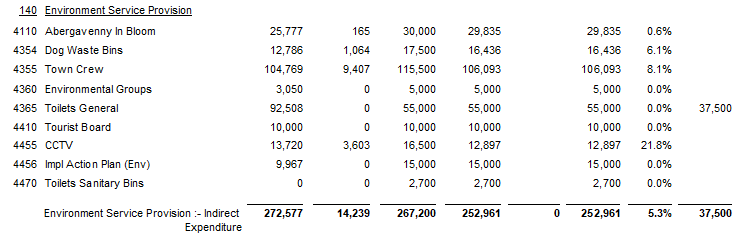 SIGNED AND CONFIRMED AS A TRUE RECORD AS PER AGENDA ITEM E58/23CHAIR………………………………………………………DATE ……………………………………………………...